ГОСТ 5919-73МЕЖГОСУДАРСТВЕННЫЙ СТАНДАРТГАИКИ ШЕСТИГРАННЫЕ
ПРОРЕЗНЫЕ И КОРОНЧАТЫЕ НИЗКИЕ
КЛАССА ТОЧНОСТИ ВКОНСТРУКЦИЯ И РАЗМЕРЫИздание официальное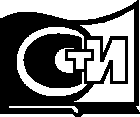 МЕЖГОСУДАРСТВЕННЫЙ СТАНДАРТГАНКИ ШЕСТИГРАННЫЕ ПРОРЕЗНЫЕ
И КОРОНЧАТЫЕ НИЗКИЕ КЛАССА ТОЧНОСТИ ВКонструкция и размерыHexagon thin slotted and castle nuts, accuracy class B.
Construction and dimensionsMKC 21.060.20
ОКП 45 9500Дата введения 01.01.74Настоящий стандарт распространяется на низкие прорезные и корончатые шестигранные гайки
класса точности В с диаметром резьбы от 6 до 48 мм.Стандарт полностью соответствует СТ СЭВ 2663—89.(Измененная редакция, Изм. № 2).Конструкция и размеры гаек должны соответствовать указанным на чертеже и в таблице.
Исполнение 1	Исполнение 2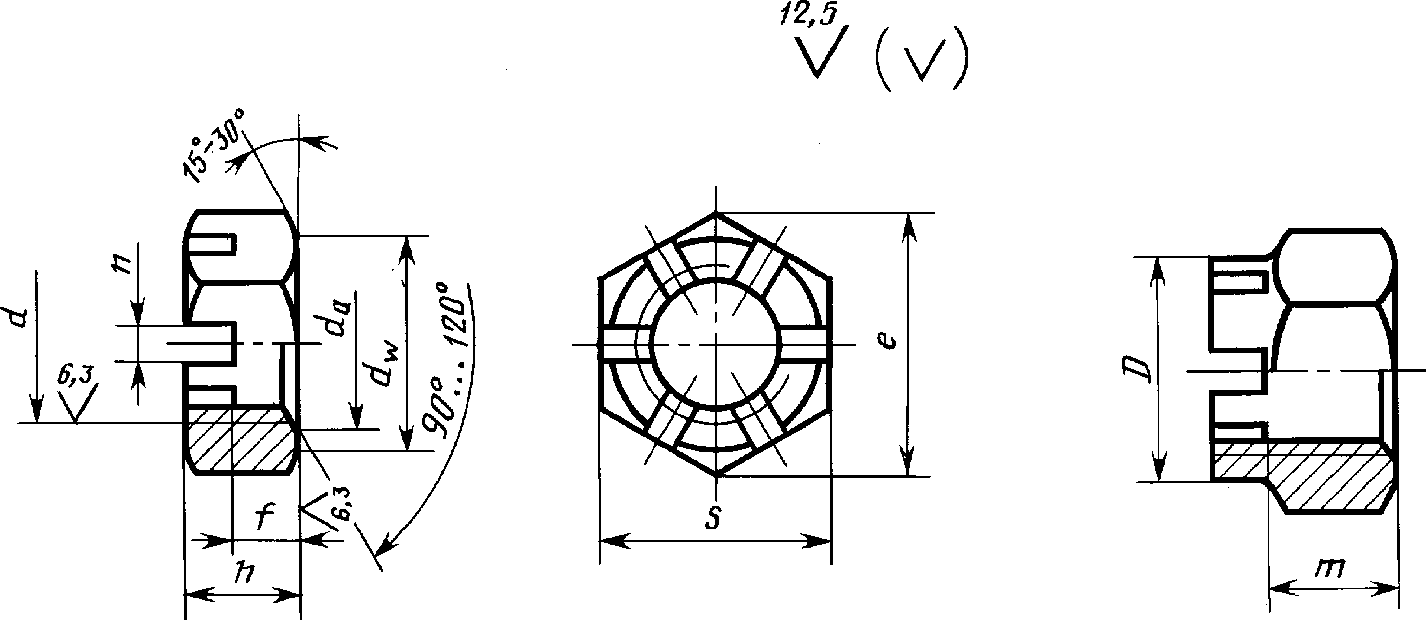 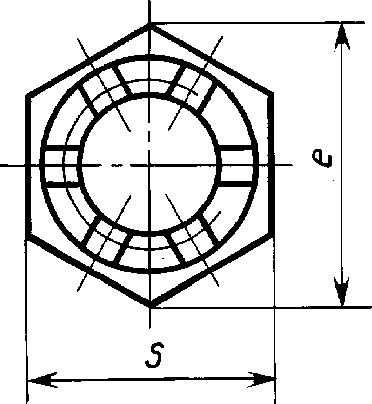 ГОСТ 59X9	73 С.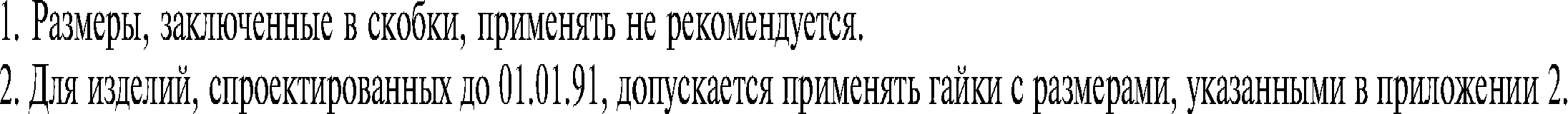 П ример условного обозначения гайки исполнения 1, диаметром резьбы
d = 12 мм, с крупным шагом резьбы с полем допуска 6Н, класса прочности 04 без покрытия:Гайка М12-6Н. 04 ГОСТ 5919- 73То же, исполнения 2, с мелким шагом резьбы с полем допуска 6Н, с покрытием 01 толщиной
9 мкм:Гайка 2М12 ■ 1,25—6Н.04.019 ГОСТ 5919-73(Измененная редакция, Изм. № 1, 2, 3, 4).Резьба - по ГОСТ 24705.(Измененная редакция, Изм. № 3).Допускается выполнение фаски со стороны прорези или коронки.За. Форма дна прорези может быть плоской, скругленной или с фаской.
(Введен дополнительно, Изм. № 2).Технические требования — по ГОСТ 1759.0.Теоретическая масса гаек указана в приложении 1.ПРИЛОЖЕНИЕ 1
СправочноеМасса стальных гаек с крупным шагом резьбыТаблица 2ПРИЛОЖЕНИЕ 1. (Измененная редакция, Изм. № 4).ПРИЛОЖЕНИЕ 2
СправочноеТаблица 3
ммПРИЛОЖЕНИЕ 2. (Введено дополнительно, Изм. № 4).з*ИНФОРМАЦИОННЫЕ ДАННЫЕРАЗРАБОТАН И ВНЕСЕН Государственным комитетом СССР по стандартамУТВЕРЖДЕН И ВВЕДЕН В ДЕЙСТВИЕ Постановлением Государственного комитета стандартов
Совета Министров СССР от 23.01.73 № 141Стандарт полностью соответствует СТ СЭВ 2663—89ВЗАМЕН ГОСТ 5919-62ССЫЛОЧНЫЕ НОРМАТИВНО-ТЕХНИЧЕСКИЕ ДОКУМЕНТЫОграничение срока действия снято по протоколу № 4—93 Межгосударственного совета по стандар-
тизации, метрологии и сертификации (ИУС 4—94)ИЗДАНИЕ с Изменениями № 1, 2, 3, 4, 5, утвержденными в сентябре 1979 г., декабре 1981 г.,
октябре 1984 г., марте 1989 г., марте 1990 г. (ИУС 10—79, 2—82, 1—85, 6—89, 7—90)Издание официальноеНоминальный диаметр
резьбы d, ммТеоретическая масса 1000 шт.
гаек, кгТеоретическая масса 1000 шт.
гаек, кгНоминальный диаметр
резьбы d, ммТеоретическая масса 1000 шт.
гаек, кгТеоретическая масса 1000 шт.
гаек, кгНоминальный диаметр
резьбы d, ммИсполнение 1Исполнение 2Номинальный диаметр
резьбы d, ммИсполнение 1Исполнение 262,473_2476,34967,81084,789—27116,110103,260109,055—30152,560132,5701213,12911,09633200,715175,5251420,18616,94036248,870218,4801626,07822,49039313,540271,3201837,30332,85042378,210324,1602046,31540,96048570,480486,1402266,57859,630Номинальный диаметр резьбы d10121422Размер «под ключ» S17192232Диаметр описанной окружности е,
не менее18,720,923,935,0dw, не менее15,517,220,129,5Обозначение НТД, на который дана ссылкаНомер пунктаГОСТ 397-791ГОСТ 1759.0-874ГОСТ 24705-20042